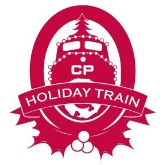 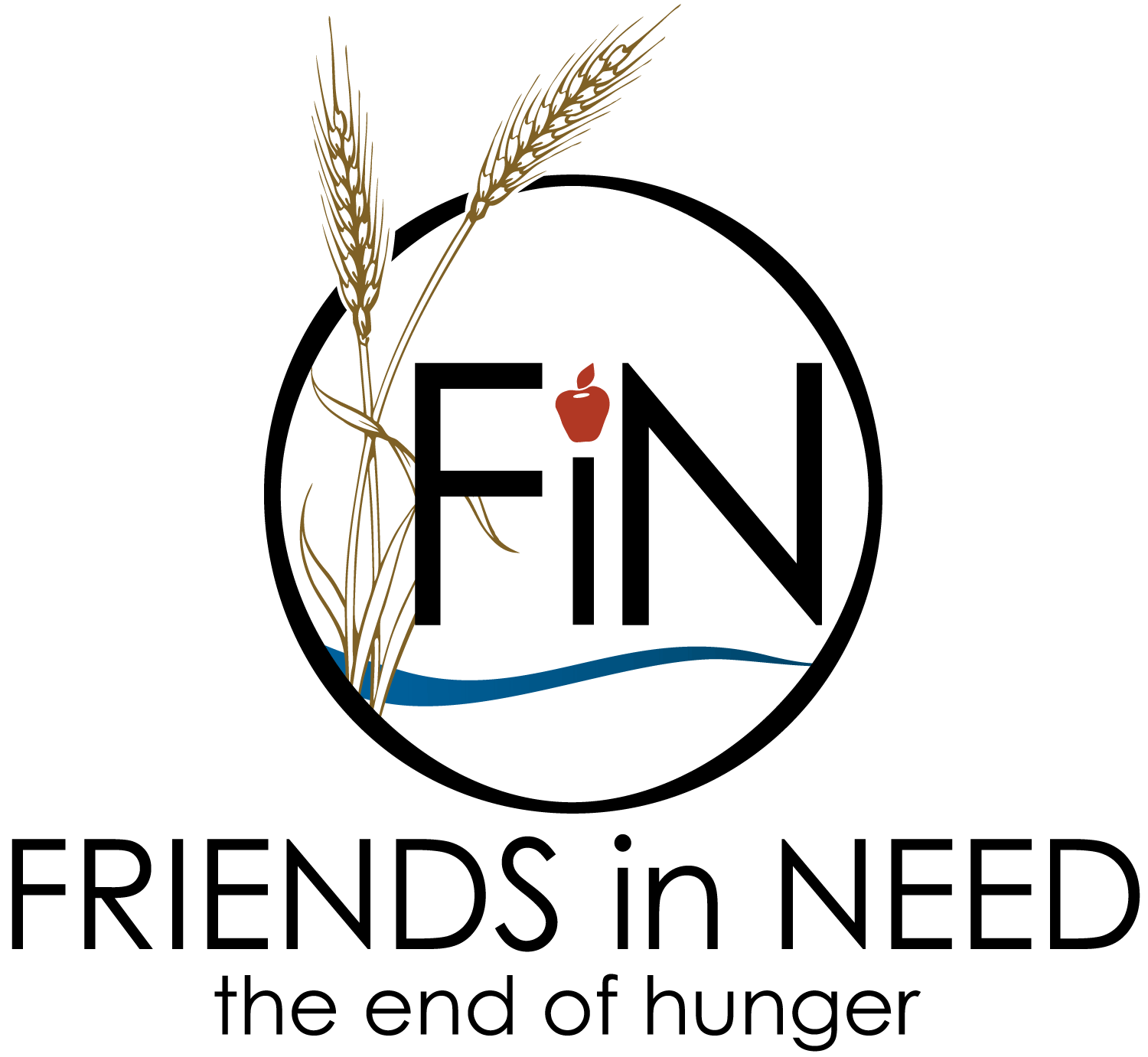 We Invite You to Get Involved in the 20th Anniversary of theCanadian Pacific Holiday Train, Cottage Grove Area            DATE:  Monday, December 12, 2022TIME:  5:00 p.m. ArrivalCome early to enjoy the delicious food and beverages, stop in the warming tent and shop for Holiday Train merchandise!Location is at West Point Douglas Road, just south of the 80th St. Bridge / Belden Crossing(across from the Youth Service Bureau)Our goal is to raise $90,000 in 2022 for Friends in Need Food ShelfBecome a Name Sponsor or Participate in Pre-Stop Fundraising EventsQuestions &/OR Participate: Contact the Holiday Train Committee Co-ChairsRandy Bachman, RFBachman@merchantsbank.com, (651) 438-7385 orChelsea Swaggert, chelsea.swaggert@yahoo.com, (952) 240-3793Please see the attached Sponsorship Packages and details on “How to Participate”Sincerely,Sponsorship PackagesAll Aboard Sponsor ($10,000+)-          Opportunity to present check on Van Meter Truck Stage at Holiday Train Event-         (2) Designated Parking Spots at Event-          Logo on Thank You Ad in the Cottage Grove Journal-          Name on 2022 Donor Wall Plaque at FIN Food Shelf-          Logo on FIN Website-          Thank you on Holiday Train – Cottage Grove Stop Facebook Page-          Logo on Banner at Event-         (4) Pair of Holiday Train Flannel PJ PantsGolden Spike Sponsor ($5000+)-          Opportunity to present check on Van Meter Truck Stage at Holiday Train Event-          (1) Designated Parking Spot at Event-          Logo on Thank You Ad in the Cottage Grove Journal-          Name on 2022 Donor Wall Plaque at FIN Food Shelf-          Logo on FIN Website-          Thank you on Holiday Train – Cottage Grove Stop Facebook Page-          Logo on Banner at Event-          (2) Pair of Holiday Train Flannel PJ PantsSilver Spike Sponsor ($1000+)-          Opportunity to present check on Van Meter Truck Stage at Holiday Train Event-          Name on Thank You Ad in the Cottage Grove Journal-          Logo on FIN Website-          Name on 2022 Donor Wall Plaque at FIN Food Shelf-          Thank you on Holiday Train – Cottage Grove Stop Facebook Page-          Name on Banner at Event-         (1) Pair of Holiday Train Flannel PJ PantsBronze Spike Sponsor ($500+) -          Opportunity to present check on Van Meter Truck Stage at Holiday Train Event-          Name on Thank You Ad in the Cottage Grove Journal-          Name on FIN Website-          Name on 2022 Donor Wall Plaque at FIN Food Shelf-          Thank you on Holiday Train – Cottage Grove Stop Facebook Page-          Name on Banner at EventLittle Engine That Could Sponsor - contributes in-kind support with pre-stop fundraising or volunteers or logistics-          Name on Thank You Ad in the Cottage Grove Journal-          Name on FIN Website-          Thank you on Holiday Train Facebook PageHow to be a Sponsor - Send a check to the Friends in Need Food Shelf, P.O. Box 6, Cottage Grove, MN 55016.  Please note “Holiday Train” in the memo line.  Questions or to pledge a donation, please contact the Holiday Train Committee Chair, Randy Bachman: rfbachman@merchantsbank.comHow to Participate in the Pre-Stop Fundraisers and Other Opportunities – details available on our Facebook Page at www.facebook.com/pg/CottageGroveHolidayTrain or contact the Holiday Train Committee Co-Chairs.All cash and personal care item donations collected at our “Stop” go directly to our local Friends in Need Food Shelf; serving the residents of Cottage Grove, Grey Cloud Island, Newport and St. Paul Park.Collect Cash or Personal Care Items at Your Business or OrganizationCollect Cash or Personal Care Items at Your Business or OrganizationAttend Fill Up A Fire TruckSaturday, December 3, Noon – 2 p.m.We will be accepting Toilet Paper, Paper Towels & Cash.  (No Food Items Please)Donate items or a basket for Virtual Silent Auction by November 14 Bring to RE/MAX Professionals: 7420 80th Street S. #201, Cottage Grove or contact Chelsea Swaggert to arrange for pick-up. Holiday Train Committee 2022in cooperation with the cities ofSupporting the Friends in Need Food ShelfCottage Grove, Newport, St. Paul Park and the501(c)3 # 41-1794212Cottage Grove Area Chamber of Commerce